Clark Creek Data Teams 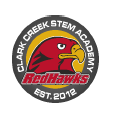 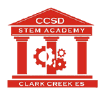 DT4L ProcessComprehensive Grade Level DataStep 1: Collect and Chart DataComprehensive Grade Level DataStep 1: Collect and Chart DataComprehensive Grade Level DataStep 1: Collect and Chart DataComprehensive Grade Level DataStep 1: Collect and Chart DataComprehensive Grade Level DataStep 1: Collect and Chart DataComprehensive Grade Level DataStep 1: Collect and Chart DataComprehensive Grade Level DataStep 1: Collect and Chart DataComprehensive Grade Level DataStep 1: Collect and Chart DataComprehensive Grade Level DataStep 1: Collect and Chart DataComprehensive Grade Level DataStep 1: Collect and Chart DataComprehensive Grade Level DataStep 1: Collect and Chart DataGrade LevelFourthSubject AreaSubject AreaSubject AreaELAUnit #Unit #Unit #Unit #2# of students# of students# of students# of students% of students % of students % of students % of students % of students PrePostPostPostPrePrePostPostPost# of 0-69 (Beginning)# of 0-69 (Beginning)1861831831838787898989# of 70- 79 (Developing)# of 70- 79 (Developing)181414141818141414# of 80-89 (Proficient)# of 80-89 (Proficient)555522222# of 90-100 (Distinguished)# of 90-100 (Distinguished)533322111% of Proficiency% of Proficiency% of Proficiency% of Proficiency% of Proficiency44333Discuss and Record Findings (DT4L Process)Discuss and Record Findings (DT4L Process)Discuss and Record Findings (DT4L Process)Discuss and Record Findings (DT4L Process)Discuss and Record Findings (DT4L Process)Discuss and Record Findings (DT4L Process)Discuss and Record Findings (DT4L Process)Discuss and Record Findings (DT4L Process)Discuss and Record Findings (DT4L Process)Discuss and Record Findings (DT4L Process)Discuss and Record Findings (DT4L Process)Step 2: Analyze DataCommon trends found across grade level; Identify targeted priority standardStep 2: Analyze DataCommon trends found across grade level; Identify targeted priority standardStep 2: Analyze DataCommon trends found across grade level; Identify targeted priority standardStep 2: Analyze DataCommon trends found across grade level; Identify targeted priority standardThe priority standard was LAGSE4W2- Write informative/explanatory texts to examine a topic and convey ideas and information clearly.  This was based off of our pretest data.  It is evident writing is a continuous struggle across the board. The priority standard was LAGSE4W2- Write informative/explanatory texts to examine a topic and convey ideas and information clearly.  This was based off of our pretest data.  It is evident writing is a continuous struggle across the board. The priority standard was LAGSE4W2- Write informative/explanatory texts to examine a topic and convey ideas and information clearly.  This was based off of our pretest data.  It is evident writing is a continuous struggle across the board. The priority standard was LAGSE4W2- Write informative/explanatory texts to examine a topic and convey ideas and information clearly.  This was based off of our pretest data.  It is evident writing is a continuous struggle across the board. The priority standard was LAGSE4W2- Write informative/explanatory texts to examine a topic and convey ideas and information clearly.  This was based off of our pretest data.  It is evident writing is a continuous struggle across the board. The priority standard was LAGSE4W2- Write informative/explanatory texts to examine a topic and convey ideas and information clearly.  This was based off of our pretest data.  It is evident writing is a continuous struggle across the board. The priority standard was LAGSE4W2- Write informative/explanatory texts to examine a topic and convey ideas and information clearly.  This was based off of our pretest data.  It is evident writing is a continuous struggle across the board. Step 3: SMART GoalUse SMART Goal formula and sentence frame to determine the proficiency goalStep 3: SMART GoalUse SMART Goal formula and sentence frame to determine the proficiency goalStep 3: SMART GoalUse SMART Goal formula and sentence frame to determine the proficiency goalStep 3: SMART GoalUse SMART Goal formula and sentence frame to determine the proficiency goal3) Write a SMART goal-The percentage of fourth graders scoring proficient or higher on RCD unit 2 will increase from 4.6 % to 13% as measured by RCD unit Posttest and will be administered on 11/12.3) Write a SMART goal-The percentage of fourth graders scoring proficient or higher on RCD unit 2 will increase from 4.6 % to 13% as measured by RCD unit Posttest and will be administered on 11/12.3) Write a SMART goal-The percentage of fourth graders scoring proficient or higher on RCD unit 2 will increase from 4.6 % to 13% as measured by RCD unit Posttest and will be administered on 11/12.3) Write a SMART goal-The percentage of fourth graders scoring proficient or higher on RCD unit 2 will increase from 4.6 % to 13% as measured by RCD unit Posttest and will be administered on 11/12.3) Write a SMART goal-The percentage of fourth graders scoring proficient or higher on RCD unit 2 will increase from 4.6 % to 13% as measured by RCD unit Posttest and will be administered on 11/12.3) Write a SMART goal-The percentage of fourth graders scoring proficient or higher on RCD unit 2 will increase from 4.6 % to 13% as measured by RCD unit Posttest and will be administered on 11/12.3) Write a SMART goal-The percentage of fourth graders scoring proficient or higher on RCD unit 2 will increase from 4.6 % to 13% as measured by RCD unit Posttest and will be administered on 11/12.Step 4: Instructional Strategies & ToolsDetermine common high impact strategies for Exemplary, Proficient, and Developing Learners with a tool to target the priority standardStep 4: Instructional Strategies & ToolsDetermine common high impact strategies for Exemplary, Proficient, and Developing Learners with a tool to target the priority standardStep 4: Instructional Strategies & ToolsDetermine common high impact strategies for Exemplary, Proficient, and Developing Learners with a tool to target the priority standardStep 4: Instructional Strategies & ToolsDetermine common high impact strategies for Exemplary, Proficient, and Developing Learners with a tool to target the priority standardInstructional Strategy:Instructional Strategy:Instructional Strategy:Instructional Strategy:Instructional Strategy:Instructional Strategy:Instructional Strategy:Step 4: Instructional Strategies & ToolsDetermine common high impact strategies for Exemplary, Proficient, and Developing Learners with a tool to target the priority standardStep 4: Instructional Strategies & ToolsDetermine common high impact strategies for Exemplary, Proficient, and Developing Learners with a tool to target the priority standardStep 4: Instructional Strategies & ToolsDetermine common high impact strategies for Exemplary, Proficient, and Developing Learners with a tool to target the priority standardStep 4: Instructional Strategies & ToolsDetermine common high impact strategies for Exemplary, Proficient, and Developing Learners with a tool to target the priority standardToolToolToolToolToolToolToolStep 4: Instructional Strategies & ToolsDetermine common high impact strategies for Exemplary, Proficient, and Developing Learners with a tool to target the priority standardStep 4: Instructional Strategies & ToolsDetermine common high impact strategies for Exemplary, Proficient, and Developing Learners with a tool to target the priority standardStep 4: Instructional Strategies & ToolsDetermine common high impact strategies for Exemplary, Proficient, and Developing Learners with a tool to target the priority standardStep 4: Instructional Strategies & ToolsDetermine common high impact strategies for Exemplary, Proficient, and Developing Learners with a tool to target the priority standardEvent ConnectionsEvent ConnectionsEvent ConnectionsParaphrasing ChunksParaphrasing ChunksStart with a plan in mindStart with a plan in mindStep 5: Determine Results IndicatorsReview of mid and post data to determine if strategy is effective; teachers model the implementation of each strategy based on their data resultsStep 5: Determine Results IndicatorsReview of mid and post data to determine if strategy is effective; teachers model the implementation of each strategy based on their data resultsStep 5: Determine Results IndicatorsReview of mid and post data to determine if strategy is effective; teachers model the implementation of each strategy based on their data resultsStep 5: Determine Results IndicatorsReview of mid and post data to determine if strategy is effective; teachers model the implementation of each strategy based on their data resultsI believe instructional scaffolding was the right choice.  However, I think next year we should try to use different tools to boost student knowledge. I believe instructional scaffolding was the right choice.  However, I think next year we should try to use different tools to boost student knowledge. I believe instructional scaffolding was the right choice.  However, I think next year we should try to use different tools to boost student knowledge. I believe instructional scaffolding was the right choice.  However, I think next year we should try to use different tools to boost student knowledge. I believe instructional scaffolding was the right choice.  However, I think next year we should try to use different tools to boost student knowledge. I believe instructional scaffolding was the right choice.  However, I think next year we should try to use different tools to boost student knowledge. I believe instructional scaffolding was the right choice.  However, I think next year we should try to use different tools to boost student knowledge. 